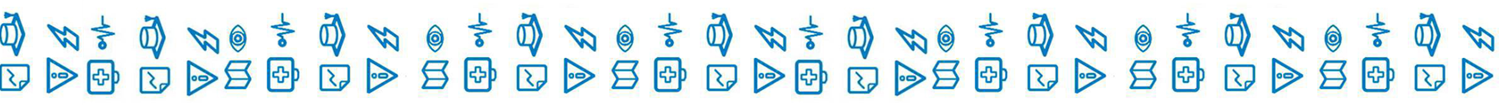 Информация о развитии рынка трудаЛенинградской области 	Июль 2019 годаВ июле 2019 года на рынке труда Ленинградской области наблюдалась стабильная ситуация.Гражданами, обратившимися в службу занятости населения в июле 2019 года, подано 9950 заявлений о предоставлении государственных услуг (далее – госуслуга) (таблица 1).Обратились за госуслугой по: - содействию в поиске подходящей работы – 3931 человек (почти каждый третий, из числа граждан, подавших заявление о предоставлении госуслуг); - профессиональной ориентации – 2230 человек; - информированию о положении на рынке труда – 3048 человек                               и 283 работодателя.Безработными признаны 792 человека (таблица 4), которым назначена социальная выплата в виде пособия по безработице (таблица 5).В течение июля с регистрационного учета сняты по различным причинам              3984 человека, из числа граждан, обратившихся в целях поиска подходящей работы, в т.ч. 798 безработным гражданам. При содействии службы занятости населения в июле: - трудоустроено на все виды работ 2943 человека, из них: 318 человек (10,8%) безработные граждане, 2625 человек (89,2%) ищущие работу граждане, в том числе                 в период до признания их безработными, т.е. в течение нескольких дней (таблица 6); - приступили к профессиональному обучению 28 безработных граждан.В январе-июле 2019 года служба занятости населения работала:- с 57425 гражданами подавшими заявление о предоставлении госуслуг, из них: каждый третий гражданин обратился за содействием в поиске подходящей работы – 18537 человек.При содействии службы занятости населения в январе-июле 2019 года:- трудоустроено на все виды работ 11091 человек;- эффективность трудоустройства граждан (отношение трудоустроенных граждан к ищущим работу гражданам обратившимся в службу занятости населения) – 59,8%. Из общего числа трудоустроенных: на общественные работы трудоустроены – 566 человек и на временные работы – 6518 несовершеннолетних граждан в возрасте 14-18 лет в свободное от учебы время;- 8907 гражданам (80,3% от всех трудоустроенных) работа предоставлена                в период до присвоения статуса «безработный».В январе-июле 2019 года:- получили госуслугу по профориентации 20405 граждан;- приступили к профессиональному обучению 1376 человек, в том числе:                        	814 безработных граждан,194 женщины, находящиеся в отпуске по уходу за ребенком до достижения                  им возраста трех лет,291 гражданин предпенсионного возраста (за 5 лет до наступления возраста, дающего право на назначение страховой пенсии по старости),  72 пенсионера, стремящихся возобновить трудовую деятельность,5 незанятых инвалидов;- на досрочную пенсию направлено 5 безработных граждан;- пособие по безработице назначено 6085 безработным гражданам.Спрос на рабочую силуНа 1 августа 2019 года текущий спрос на рабочую силу составил 23333 единицы, что на 582 вакансии больше, чем в начале июля 2019 года.Вакансии распределились следующим образом: от 410 единиц                               (1,8% от текущего спроса на рабочую силу) в Сланцевском муниципальном районе до 3977 единиц (17%) во Всеволожском муниципальном районе. В экономике региона сохранялась высокая потребность в рабочих кадрах. Для трудоустройства рабочих в начале августа 2019 года предлагались 16439 вакансий (70,5%), для инженерно-технических работников и служащих – 6894 вакансии (29,5%).Наибольшую потребность в кадрах испытывала сфера «обрабатывающие производства» – 4965 вакансий (21,3% от общего числа вакансий – 23333 единицы), далее по видам экономической деятельности: строительство – 3409 вакансий (14,6%);государственное управление и обеспечение военной безопасности; социальное обеспечение – 3125 вакансий (13,4%);транспортировка и хранение – 1863 вакансии (8%);деятельность в области здравоохранения и социальных услуг – 1426 вакансий (6,1%);деятельность административная и сопутствующие дополнительные услуги – 1379 вакансий (5,9%);торговля оптовая и розничная; ремонт автотранспортных средств 
и мотоциклов – 1304 вакансии (5,6%);сельское, лесное хозяйство, охота, рыболовство и рыбоводство – 1105 вакансий (4,7%);образование – 1061 вакансия (4,5%);деятельность профессиональная, научная и техническая – 546 вакансий (2,3%);деятельность гостиниц и предприятий общественного питания – 516 вакансий (2,2%);деятельность финансовая и страховая – 461 вакансия (2%);добыча полезных ископаемых – 441 вакансия (1,9%);обеспечение электрической энергией, газом и паром; кондиционирование воздуха – 376 вакансий (1,6%);деятельность в области культуры, спорта, организации досуга и развлечений – 355 вакансий (1,5%);водоснабжение; водоотведение, организация сбора и утилизации отходов, деятельность по ликвидации загрязнений – 262 вакансии (1,1%);деятельность по операциям с недвижимым имуществом – 261 вакансия (1,1%); предоставление прочих видов услуг – 403 вакансии (1,7%) и т.д.Текущий спрос на рабочую силу по сравнению с началом июля увеличился             в следующих сферах:строительство – на 665 единиц;деятельность административная и сопутствующие дополнительные услуги – на 193 единицы;транспортировка и хранение – на 152 единицы;предоставление прочих видов услуг – на 70 единиц;обрабатывающие производства – на 57 единиц;деятельность финансовая и страховая – на 54 единицы;обеспечение электрической энергией, газом и паром; кондиционирование воздуха – на 20 единиц;деятельность по операциям с недвижимым имуществом – на 20 единиц;деятельность в области информации и связи – на 20 единиц;деятельность домашних хозяйств как работодателей; недифференцированная деятельность частных домашних хозяйств по производству товаров и оказанию услуг для собственного потребления – на 2 единицы.Спрос на рабочую силу по сравнению с началом июля текущего года сократился в следующих сферах деятельности:торговля оптовая и розничная; ремонт автотранспортных средств и мотоциклов – на 236 единиц;образование – на 190 единиц;государственное управление и обеспечение военной безопасности; социальное обеспечение – на 99 единиц;деятельность в области культуры, спорта, организации досуга и развлечений – на 35 единиц;деятельность в области здравоохранения и социальных услуг – на 27 единиц;водоснабжение; водоотведение, организация сбора и утилизации отходов, деятельность по ликвидации загрязнений – на 26 единиц;сельское, лесное хозяйство, охота, рыболовство и рыбоводство – 
на 19 единиц;добыча полезных ископаемых – на 14 единиц; деятельность профессиональная, научная и техническая – на 5 единиц и пр.По 20 наименованиям наиболее востребованных рабочих профессий заявлена 8601 вакансия (36,9% от текущего спроса на рабочую силу). Предложение рабочей силы по этой группе профессий в 6,2 раза меньше. По 20 наименованиям наиболее востребованных должностей инженерно-технических работников и служащих заявлено 4620 вакансий (19,8% от текущего спроса на рабочую силу). Предложение рабочей силы по этой группе профессий в 4,3 раза больше.Сохранялся высокий спрос на неквалифицированных работников. 
По 20 наименованиям наиболее востребованных профессий этой группы заявлено 3813 вакансий (16,3% от текущего спроса на рабочую силу). Предложение рабочей силы по этой группе профессий в 6 раз меньше.На 1 июля 2019 года напряженность на рынке труда в среднем 
по Ленинградской области составила 0,2 незанятых граждан на одну вакансию.По территориям самый низкий показатель напряженности зафиксирован                  в Ломоносовском муниципальном районе и Сосновоборском городском округе – 0,1 незанятых граждан на одну вакансию. Наиболее высокий в Волосовском, Сланцевском муниципальном районе – 0,6 незанятых граждан на одну вакансию (таблица 3). Численность безработных гражданВ июле 2019 года безработными признаны 792 человека, что на 48 человек больше, чем в июле 2018 года.К началу августа 2019 года (по отношению к началу июля 2019 года) число безработных граждан: сократилось в Волховском, Выборгском, Киришском, Ломоносовском, Сланцевском, Тихвинском, Тосненском муниципальных районах;незначительно увеличилось в Бокситогорском, Волосовском, Всеволожском, Гатчинском, Кингисеппском, Кировском, Лодейнопольском, Лужском, Приозерском, Подпорожском муниципальных районах и Сосновоборском городском округе.В моногородах численность безработных граждан: сократилась в г. Сланцы – до 168 человек (на 7 человек);не изменилась в  г. Сясьстрой – 42 человека и в г. Пикалево – до 40 человек.Состав безработных гражданВ общей численности безработных граждан, состоявших на учете в службе занятости населения, в начале августа 2019 года (3522 человека):осуществлявших трудовую деятельность – 3335 человек (94,7%), из них:
по причинам прекращения трудовой деятельности:уволенные по собственному желанию – 1982 человека (59,4%);уволенные по соглашению сторон – 368 человек (11%);уволенные в связи с ликвидацией организации, либо прекращением деятельности индивидуальным предпринимателем – 510 человек (15,3%);уволенные с государственной службы – 31 человек (0,9%).Из 3522 безработных гражданина:по возрасту:16-17 лет – 9 человек (0,2%);18-19 лет – 66 человек (1,9%);20-24 года – 182 человека (5,2%);25-29 лет – 225 человек (6,4%);30-49 лет – 1837 человек (52,2%);50 лет и старше – 1203 человека (34,1%);по образованию:высшее образование – 998 человек (28,3%);среднее проф. образование – 1496 человек (42,5%);	среднее общее образование – 559 человек (15,9%);основное общее образование – 427 человек (12,1%);не имеющие основного общего образования – 42 человека (1,2%);по отдельным категориям граждан:родителей, имеющих несовершеннолетних детей, всего – 676 человек (19,2%);инвалидов – 421 человек (12%);граждан предпенсионного возраста – 786 человек (22,3%);граждан, стремящихся возобновить трудовую деятельность после длительного перерыва (более одного года), – 393 человека (11,2%);граждан, впервые ищущих работу (ранее не работавших), – 187 человек (5,3%).Уровень регистрируемой безработицыНа 1 августа 2019 года уровень регистрируемой безработицы                                    в Ленинградской области имел значение 0,34% (справочно: в начале января                  2019 года – 0,30, в начале августа 2018 года – 0,30%) (таблица 4).При среднеобластном уровне регистрируемой безработицы в начале августа              2019 года – 0,34%, по территориям этот показатель имел значение: от 0,10% 
в Ломоносовском муниципальном районе до 0,94% в Сланцевском муниципальном районе. В 10 муниципальных районах Ленинградской области уровень регистрируемой безработицы несколько выше среднеобластного значения.По сравнению с началом июля 2019 года уровень регистрируемой безработицы: 	сократился в Волховском, Выборгском, Киришском, Ломоносовском, Сланцевском, Тихвинском, и Тосненском муниципальных районах;не изменился во Всеволожском муниципальном районе;незначительно увеличился в Бокситогорском, Волосовском, Гатчинском, Кингисеппском, Кировском, Лодейнопольском, Лужском, Подпорожском, Приозерском муниципальных районах и Сосновоборском городском округе.В 2019 году Ленинградская область продолжает входить в ограниченное число субъектов Российской Федерации, имеющих низкую регистрируемую безработицу. Социальное партнерство в сфере трудаНа 1 августа 2019 года в Ленинградской области действовали                                 1203 уведомительно зарегистрированных коллективных договора, которыми охвачено 182,5 тыс. работающих граждан.Государственное управление охраной труда	В июле 2019 года представители комитета приняли участие в работе комиссий по расследованию несчастных случаев  в 5 организациях Ленинградской области, из них: со смертельным исходом – в двух организациях, с тяжелым исходом – в трех организациях.	В рамках реализации подпрограммы «Улучшение условий и охраны труд в Ленинградской области» Государственной программы Ленинградской области «Содействие занятости населения Ленинградской области», утвержденной постановлением Правительства Ленинградской области от 07.12.2015 № 466 организованы и проведены 3 семинара по охране труда для руководителей и специалистов Гатчинского, Сланцевского и Кингисепского муниципальных районов, в которых приняли участие 231 человек.	По определению Лужского городского суда Ленинградской области проведена одна государственная экспертиза условий труда в целях оценки качества проведения специальной оценки условий труда на 1 рабочем месте.Справочно:По данным Петростата, в среднем за март - май 2019 года,                                     в Ленинградской области уровень безработицы (по методологии МОТ) – 3,9%, численность безработных – 37,3 тыс. человек.Средняя заработная плата по Ленинградской области в мае 2019 года              (по последним данным Петростата) – 46562 руб.Средний размер пособия по безработице в июле 2019 года – 9187,20 руб.Величина прожиточного минимума для трудоспособного населения 
за 1 квартал 2019 года – 11244 руб. Размер минимальной заработной платы в Ленинградской области с 1 января 2019 года – 12000 руб.ЧИСЛЕННОСТЬ ГРАЖДАН, ОБРАТИВШИХСЯ ЗА ПРЕДОСТАВЛЕНИЕМ ГОСУДАРСТВЕННЫХ УСЛУГТаблица 1ИНФОРМАЦИЯ ПО МОНОГОРОДАМ ЛЕНИНГРАДСКОЙ ОБЛАСТИТаблица 4.1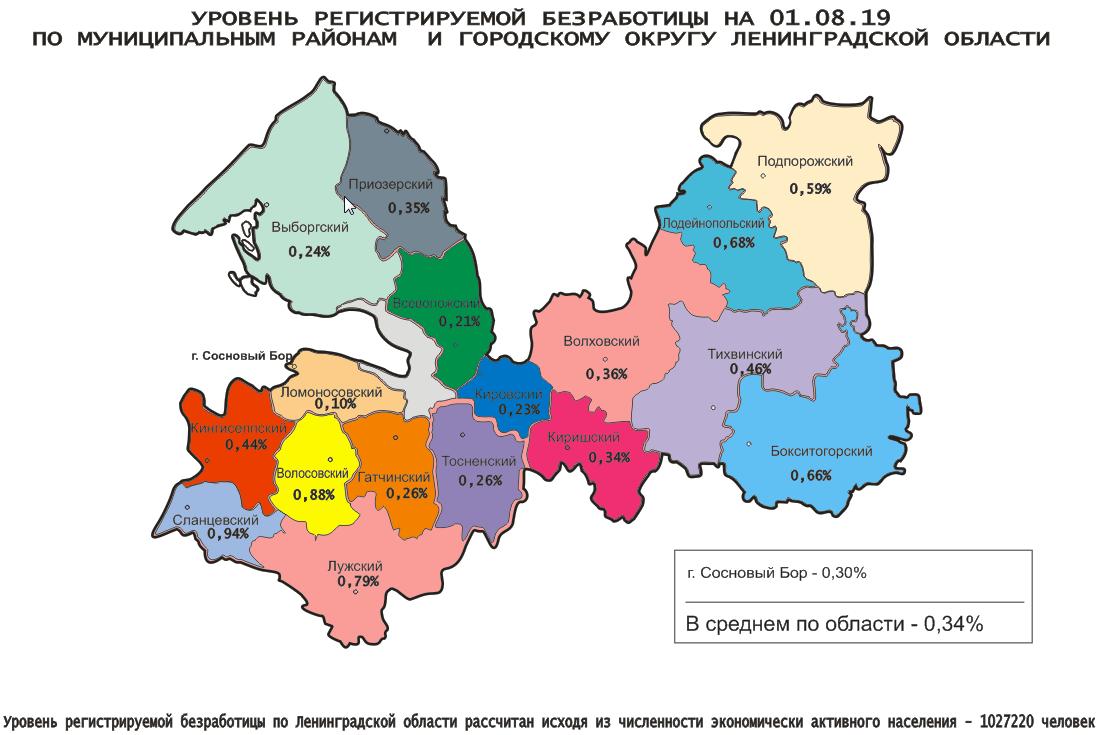 Комитет по труду и занятости населения Ленинградской области (www.job.lenobl.ru). Отдел анализа рынка труда, информации и программ занятостиСанкт-Петербург, Трамвайный пр., д.12, корп.2. Телефон: (812) 611-49-11, факс: (812) 611-47-40. Эл. почта: ktzn_lo@lenreg.ru.Общероссийская база вакансий «Работа в России»: https://trudvsem.ru; Роструд: www.rostrud.infoАДМИНИСТРАЦИЯ ЛЕНИНГРАДСКОЙ ОБЛАСТИ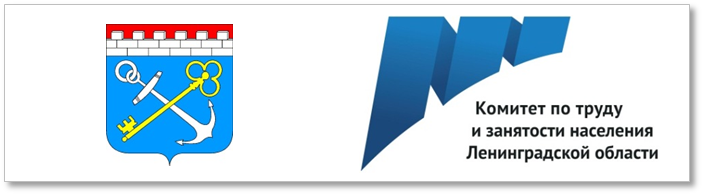 И Н Ф О Р М А Ц И Яо развитии рынка трудаЛенинградской областив июле 2019 года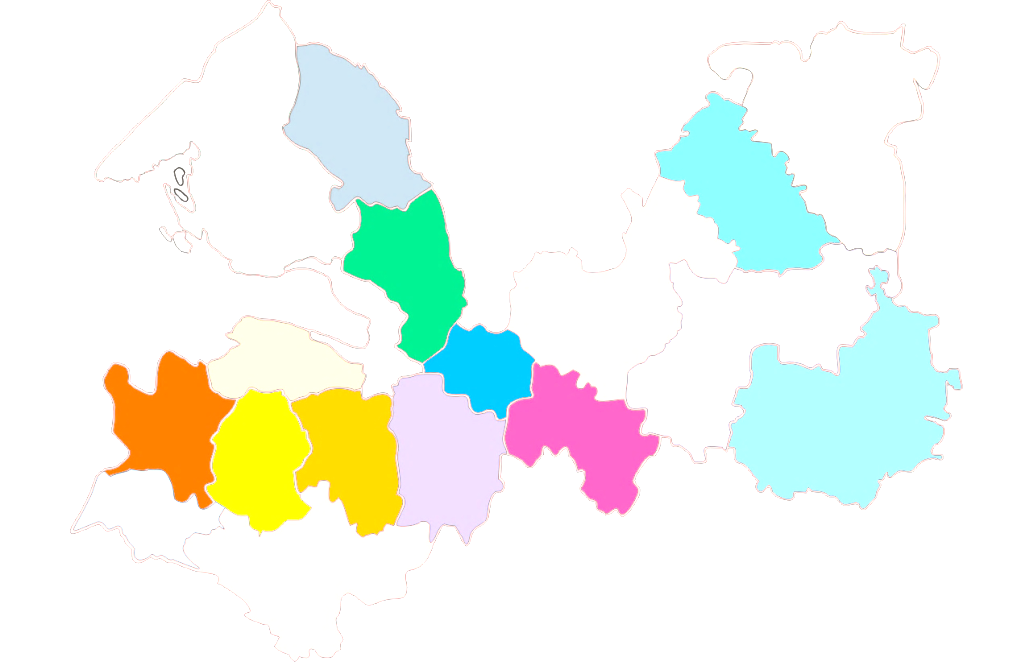 водитель – 1497маляр, штукатур – 381плотник – 179слесарь – 1206продавец – 361 токарь – 172швея – 1042каменщик – 293электросварщик – 167оператор – 702электромонтажник – 291 станочник – 102электрогазосварщик – 470электрик, электромонтер – 268стропальщик – 94монтажник – 464повар – 258сварщик – 29машинист – 443тракторист – 182военнослужащий – 662кассир – 210бухгалтер – 89инженер – 644охранник – 201инспектор – 72врач – 550фельдшер – 164механик – 51педагог (преподаватель, учитель) – 422менеджер – 147экономист – 50 агент – 368полицейский (следователь) – 131администратор – 41медицинская сестра – 305воспитатель – 108технолог – 26мастер – 282техник – 97рабочие (включая подсобных рабочих, кухонных рабочих, дорожных рабочих, рабочих) – 1658рабочие (включая подсобных рабочих, кухонных рабочих, дорожных рабочих, рабочих) – 1658рабочие (включая подсобных рабочих, кухонных рабочих, дорожных рабочих, рабочих) – 1658уборщик – 540монтер пути – 118овощевод – 36стрелок – 472кладовщик – 92животновод – 28грузчик – 149дворник – 89сторож (вахтер) – 19укладчик (упаковщик) – 129дорожный рабочий  – 75почтальон – 9обработчик – 119горничная – 72санитар – 6мойщик – 118сортировщик – 42Ниже среднеобластного 
(менее 0,34%)Ниже среднеобластного 
(менее 0,34%)Ниже среднеобластного 
(менее 0,34%)Выше среднеобластного (более 0,34%)Выше среднеобластного (более 0,34%)Выше среднеобластного (более 0,34%)от 0,34% до 1%от 0,34% до 1%от 0,34% до 1%№п/пМуниципальныерайоны,городской округУровеньрег. безработицы, %№п/пМуниципальныерайоныУровеньрег. безработицы, %1.Ломоносовский0,101.Киришский 0,342.Всеволожский 0,212.Приозерский 0,353.Кировский0,233.Волховский0,364.Выборгский 0,244.Кингисеппский0,445.Гатчинский0,265.Тихвинский0,466.Тосненский о.0,266.Подпорожский0,597.Сосновоборский г.0,307.Бокситогорский 0,668.Лодейнопольский0,689.Лужский 0,7910.Волосовский0,8811.Сланцевский0,94№МуниципальныеМуниципальныеИюньИюньИюньИюньИюньИюньИюньИюньИюньИюньИюньИюньИюньИюньИюньИюньИюньИюньИюньИюльИюльИюльИюльИюльИюльИюльИюльИюльИюльИюльИюльИюльИюльИюльп/прайоны, городской округрайоны, городской округКоличествоКоличествоКоличествоКоличествоОбратились за госуслугой по: Обратились за госуслугой по: Обратились за госуслугой по: Обратились за госуслугой по: Обратились за госуслугой по: Обратились за госуслугой по: Обратились за госуслугой по: Обратились за госуслугой по: Обратились за госуслугой по: Обратились за госуслугой по: Обратились за госуслугой по: Обратились за госуслугой по: Обратились за госуслугой по: Обратились за госуслугой по: Обратились за госуслугой по: КоличествоКоличествоКоличествоКоличествоОбратились за госуслугой по:Обратились за госуслугой по:Обратились за госуслугой по:Обратились за госуслугой по:Обратились за госуслугой по:Обратились за госуслугой по:Обратились за госуслугой по:Обратились за госуслугой по:Обратились за госуслугой по:Обратились за госуслугой по:Обратились за госуслугой по:заявлений граждан о предоставлении госуслуг, (ед.)заявлений граждан о предоставлении госуслуг, (ед.)заявлений граждан о предоставлении госуслуг, (ед.)заявлений граждан о предоставлении госуслуг, (ед.)содействию в поиске подходящей работы, (чел.)содействию в поиске подходящей работы, (чел.)содействию в поиске подходящей работы, (чел.)содействию в поиске подходящей работы, (чел.)профориентации, (чел.)профориентации, (чел.)профориентации, (чел.)профориентации, (чел.)профориентации, (чел.)информированию о положении на рынке труда, (чел.)информированию о положении на рынке труда, (чел.)информированию о положении на рынке труда, (чел.)информированию о положении на рынке труда, (чел.)информированию о положении на рынке труда, (чел.)информированию о положении на рынке труда, (чел.)заявлений граждан о предоставлении госуслуг, (ед.)заявлений граждан о предоставлении госуслуг, (ед.)заявлений граждан о предоставлении госуслуг, (ед.)заявлений граждан о предоставлении госуслуг, (ед.)содействию в поиске подходящей работы, (чел.)содействию в поиске подходящей работы, (чел.)содействию в поиске подходящей работы, (чел.)содействию в поиске подходящей работы, (чел.)профориентации, (чел.)профориентации, (чел.)профориентации, (чел.)профориентации, (чел.)информированию о положении на рынке труда, (чел.)информированию о положении на рынке труда, (чел.)информированию о положении на рынке труда, (чел.)гр.5:   гр.1, %гр.5:   гр.1, %гр.5:   гр.1, %гр.5:   гр.1, %гр.5:   гр.1, %АВВ1111222233333444444555566667777888999991.Бокситогорский Бокситогорский 276276276276160160160160134134134134134959595959595333333333333202202202202158158158158128128128120,7120,7120,7120,7120,72.Волосовский Волосовский 29529529529510910910910950505050501071071071071071072672672672671131131131134141414111211211290,590,590,590,590,53.Волховский Волховский 7037037037032172172172171381381381381382492492492492492496856856856852432432432439595959527227227297,497,497,497,497,44.Всеволожский Всеволожский 12281228122812285165165165163673673673673671481481481481481481253125312531253545545545545272272272272268268268102,0102,0102,0102,0102,05.Выборгский Выборгский 1156115611561156523523523523157157157157157858585858585107710771077107746546546546516516516516513413413493,293,293,293,293,26.Гатчинский Гатчинский 12591259125912594614614614611561561561561566296296296296296291441144114411441472472472472240240240240641641641114,5114,5114,5114,5114,57.КингисеппскийКингисеппский505505505505235235235235199199199199199180180180180180180526526526526284284284284260260260260175175175104,2104,2104,2104,2104,28.Киришский Киришский 10761076107610762742742742742592592592592593073073073073073074154154154151211211211217171717118718718738,638,638,638,638,69.Кировский Кировский 5875875875872902902902902362362362362366262626262623453453453451451451451457878787879797958,858,858,858,858,810.Лодейнопольский Лодейнопольский 2472472472471131131131137474747474666666140140140140747474746262626210101056,756,756,756,756,711.ЛомоносовскийЛомоносовский222222222222717171717070707070747474747474177177177177606060605050505065656579,779,779,779,779,712.Лужский Лужский 59159159159116716716716714114114114114115615615615615615647047047047014114114114112012012012012612612679,579,579,579,579,513.Подпорожский Подпорожский 555555555555192192192192404040404019219219219219219258358358358319519519519583838383197197197105,0105,0105,0105,0105,014.Приозерский Приозерский 4774774774771921921921921191191191191192424242424243963963963961661661661668787878718181883,083,083,083,083,015.Сланцевский Сланцевский 64964964964920620620620620420420420420422422422422422422445945945945914214214214211511511511516616616670,770,770,770,770,716.Cосновоборский г.о.Cосновоборский г.о.462462462462169169169169120120120120120164164164164164164556556556556218218218218102102102102217217217120,3120,3120,3120,3120,317.Тихвинский Тихвинский 390390390390179179179179999999999916416416416416416444744744744719819819819895959595211211211114,6114,6114,6114,6114,618.Тосненский Тосненский 5335335335332512512512511031031031031033030303030303053053053051471471471476161616142424257,257,257,257,257,219.«ЦОПП «Профстандарт» «ЦОПП «Профстандарт» 9799799799790000979979979979979000000757575750000757575750007,77,77,77,77,7Итого по Ленинградской областиИтого по Ленинградской областиИтого по Ленинградской области1219012190121901219043254325432543253645364536453645364528962896289628962896289699509950995099503931393139313931223022302230223030483048304881,681,681,681,681,6ЧИСЛЕННОСТЬ ГРАЖДАН, ОБРАТИВШИХСЯ ЗА СОДЕЙСТВИЕМ В ПОИСКЕ ПОДХОДЯЩЕЙ РАБОТЫ, 
ТЕКУЩИЙ СПРОС НА РАБОЧУЮ СИЛУЧИСЛЕННОСТЬ ГРАЖДАН, ОБРАТИВШИХСЯ ЗА СОДЕЙСТВИЕМ В ПОИСКЕ ПОДХОДЯЩЕЙ РАБОТЫ, 
ТЕКУЩИЙ СПРОС НА РАБОЧУЮ СИЛУЧИСЛЕННОСТЬ ГРАЖДАН, ОБРАТИВШИХСЯ ЗА СОДЕЙСТВИЕМ В ПОИСКЕ ПОДХОДЯЩЕЙ РАБОТЫ, 
ТЕКУЩИЙ СПРОС НА РАБОЧУЮ СИЛУЧИСЛЕННОСТЬ ГРАЖДАН, ОБРАТИВШИХСЯ ЗА СОДЕЙСТВИЕМ В ПОИСКЕ ПОДХОДЯЩЕЙ РАБОТЫ, 
ТЕКУЩИЙ СПРОС НА РАБОЧУЮ СИЛУЧИСЛЕННОСТЬ ГРАЖДАН, ОБРАТИВШИХСЯ ЗА СОДЕЙСТВИЕМ В ПОИСКЕ ПОДХОДЯЩЕЙ РАБОТЫ, 
ТЕКУЩИЙ СПРОС НА РАБОЧУЮ СИЛУЧИСЛЕННОСТЬ ГРАЖДАН, ОБРАТИВШИХСЯ ЗА СОДЕЙСТВИЕМ В ПОИСКЕ ПОДХОДЯЩЕЙ РАБОТЫ, 
ТЕКУЩИЙ СПРОС НА РАБОЧУЮ СИЛУЧИСЛЕННОСТЬ ГРАЖДАН, ОБРАТИВШИХСЯ ЗА СОДЕЙСТВИЕМ В ПОИСКЕ ПОДХОДЯЩЕЙ РАБОТЫ, 
ТЕКУЩИЙ СПРОС НА РАБОЧУЮ СИЛУЧИСЛЕННОСТЬ ГРАЖДАН, ОБРАТИВШИХСЯ ЗА СОДЕЙСТВИЕМ В ПОИСКЕ ПОДХОДЯЩЕЙ РАБОТЫ, 
ТЕКУЩИЙ СПРОС НА РАБОЧУЮ СИЛУЧИСЛЕННОСТЬ ГРАЖДАН, ОБРАТИВШИХСЯ ЗА СОДЕЙСТВИЕМ В ПОИСКЕ ПОДХОДЯЩЕЙ РАБОТЫ, 
ТЕКУЩИЙ СПРОС НА РАБОЧУЮ СИЛУЧИСЛЕННОСТЬ ГРАЖДАН, ОБРАТИВШИХСЯ ЗА СОДЕЙСТВИЕМ В ПОИСКЕ ПОДХОДЯЩЕЙ РАБОТЫ, 
ТЕКУЩИЙ СПРОС НА РАБОЧУЮ СИЛУЧИСЛЕННОСТЬ ГРАЖДАН, ОБРАТИВШИХСЯ ЗА СОДЕЙСТВИЕМ В ПОИСКЕ ПОДХОДЯЩЕЙ РАБОТЫ, 
ТЕКУЩИЙ СПРОС НА РАБОЧУЮ СИЛУЧИСЛЕННОСТЬ ГРАЖДАН, ОБРАТИВШИХСЯ ЗА СОДЕЙСТВИЕМ В ПОИСКЕ ПОДХОДЯЩЕЙ РАБОТЫ, 
ТЕКУЩИЙ СПРОС НА РАБОЧУЮ СИЛУЧИСЛЕННОСТЬ ГРАЖДАН, ОБРАТИВШИХСЯ ЗА СОДЕЙСТВИЕМ В ПОИСКЕ ПОДХОДЯЩЕЙ РАБОТЫ, 
ТЕКУЩИЙ СПРОС НА РАБОЧУЮ СИЛУЧИСЛЕННОСТЬ ГРАЖДАН, ОБРАТИВШИХСЯ ЗА СОДЕЙСТВИЕМ В ПОИСКЕ ПОДХОДЯЩЕЙ РАБОТЫ, 
ТЕКУЩИЙ СПРОС НА РАБОЧУЮ СИЛУЧИСЛЕННОСТЬ ГРАЖДАН, ОБРАТИВШИХСЯ ЗА СОДЕЙСТВИЕМ В ПОИСКЕ ПОДХОДЯЩЕЙ РАБОТЫ, 
ТЕКУЩИЙ СПРОС НА РАБОЧУЮ СИЛУЧИСЛЕННОСТЬ ГРАЖДАН, ОБРАТИВШИХСЯ ЗА СОДЕЙСТВИЕМ В ПОИСКЕ ПОДХОДЯЩЕЙ РАБОТЫ, 
ТЕКУЩИЙ СПРОС НА РАБОЧУЮ СИЛУЧИСЛЕННОСТЬ ГРАЖДАН, ОБРАТИВШИХСЯ ЗА СОДЕЙСТВИЕМ В ПОИСКЕ ПОДХОДЯЩЕЙ РАБОТЫ, 
ТЕКУЩИЙ СПРОС НА РАБОЧУЮ СИЛУЧИСЛЕННОСТЬ ГРАЖДАН, ОБРАТИВШИХСЯ ЗА СОДЕЙСТВИЕМ В ПОИСКЕ ПОДХОДЯЩЕЙ РАБОТЫ, 
ТЕКУЩИЙ СПРОС НА РАБОЧУЮ СИЛУЧИСЛЕННОСТЬ ГРАЖДАН, ОБРАТИВШИХСЯ ЗА СОДЕЙСТВИЕМ В ПОИСКЕ ПОДХОДЯЩЕЙ РАБОТЫ, 
ТЕКУЩИЙ СПРОС НА РАБОЧУЮ СИЛУЧИСЛЕННОСТЬ ГРАЖДАН, ОБРАТИВШИХСЯ ЗА СОДЕЙСТВИЕМ В ПОИСКЕ ПОДХОДЯЩЕЙ РАБОТЫ, 
ТЕКУЩИЙ СПРОС НА РАБОЧУЮ СИЛУЧИСЛЕННОСТЬ ГРАЖДАН, ОБРАТИВШИХСЯ ЗА СОДЕЙСТВИЕМ В ПОИСКЕ ПОДХОДЯЩЕЙ РАБОТЫ, 
ТЕКУЩИЙ СПРОС НА РАБОЧУЮ СИЛУЧИСЛЕННОСТЬ ГРАЖДАН, ОБРАТИВШИХСЯ ЗА СОДЕЙСТВИЕМ В ПОИСКЕ ПОДХОДЯЩЕЙ РАБОТЫ, 
ТЕКУЩИЙ СПРОС НА РАБОЧУЮ СИЛУЧИСЛЕННОСТЬ ГРАЖДАН, ОБРАТИВШИХСЯ ЗА СОДЕЙСТВИЕМ В ПОИСКЕ ПОДХОДЯЩЕЙ РАБОТЫ, 
ТЕКУЩИЙ СПРОС НА РАБОЧУЮ СИЛУЧИСЛЕННОСТЬ ГРАЖДАН, ОБРАТИВШИХСЯ ЗА СОДЕЙСТВИЕМ В ПОИСКЕ ПОДХОДЯЩЕЙ РАБОТЫ, 
ТЕКУЩИЙ СПРОС НА РАБОЧУЮ СИЛУЧИСЛЕННОСТЬ ГРАЖДАН, ОБРАТИВШИХСЯ ЗА СОДЕЙСТВИЕМ В ПОИСКЕ ПОДХОДЯЩЕЙ РАБОТЫ, 
ТЕКУЩИЙ СПРОС НА РАБОЧУЮ СИЛУЧИСЛЕННОСТЬ ГРАЖДАН, ОБРАТИВШИХСЯ ЗА СОДЕЙСТВИЕМ В ПОИСКЕ ПОДХОДЯЩЕЙ РАБОТЫ, 
ТЕКУЩИЙ СПРОС НА РАБОЧУЮ СИЛУЧИСЛЕННОСТЬ ГРАЖДАН, ОБРАТИВШИХСЯ ЗА СОДЕЙСТВИЕМ В ПОИСКЕ ПОДХОДЯЩЕЙ РАБОТЫ, 
ТЕКУЩИЙ СПРОС НА РАБОЧУЮ СИЛУЧИСЛЕННОСТЬ ГРАЖДАН, ОБРАТИВШИХСЯ ЗА СОДЕЙСТВИЕМ В ПОИСКЕ ПОДХОДЯЩЕЙ РАБОТЫ, 
ТЕКУЩИЙ СПРОС НА РАБОЧУЮ СИЛУЧИСЛЕННОСТЬ ГРАЖДАН, ОБРАТИВШИХСЯ ЗА СОДЕЙСТВИЕМ В ПОИСКЕ ПОДХОДЯЩЕЙ РАБОТЫ, 
ТЕКУЩИЙ СПРОС НА РАБОЧУЮ СИЛУЧИСЛЕННОСТЬ ГРАЖДАН, ОБРАТИВШИХСЯ ЗА СОДЕЙСТВИЕМ В ПОИСКЕ ПОДХОДЯЩЕЙ РАБОТЫ, 
ТЕКУЩИЙ СПРОС НА РАБОЧУЮ СИЛУЧИСЛЕННОСТЬ ГРАЖДАН, ОБРАТИВШИХСЯ ЗА СОДЕЙСТВИЕМ В ПОИСКЕ ПОДХОДЯЩЕЙ РАБОТЫ, 
ТЕКУЩИЙ СПРОС НА РАБОЧУЮ СИЛУЧИСЛЕННОСТЬ ГРАЖДАН, ОБРАТИВШИХСЯ ЗА СОДЕЙСТВИЕМ В ПОИСКЕ ПОДХОДЯЩЕЙ РАБОТЫ, 
ТЕКУЩИЙ СПРОС НА РАБОЧУЮ СИЛУЧИСЛЕННОСТЬ ГРАЖДАН, ОБРАТИВШИХСЯ ЗА СОДЕЙСТВИЕМ В ПОИСКЕ ПОДХОДЯЩЕЙ РАБОТЫ, 
ТЕКУЩИЙ СПРОС НА РАБОЧУЮ СИЛУЧИСЛЕННОСТЬ ГРАЖДАН, ОБРАТИВШИХСЯ ЗА СОДЕЙСТВИЕМ В ПОИСКЕ ПОДХОДЯЩЕЙ РАБОТЫ, 
ТЕКУЩИЙ СПРОС НА РАБОЧУЮ СИЛУЧИСЛЕННОСТЬ ГРАЖДАН, ОБРАТИВШИХСЯ ЗА СОДЕЙСТВИЕМ В ПОИСКЕ ПОДХОДЯЩЕЙ РАБОТЫ, 
ТЕКУЩИЙ СПРОС НА РАБОЧУЮ СИЛУЧИСЛЕННОСТЬ ГРАЖДАН, ОБРАТИВШИХСЯ ЗА СОДЕЙСТВИЕМ В ПОИСКЕ ПОДХОДЯЩЕЙ РАБОТЫ, 
ТЕКУЩИЙ СПРОС НА РАБОЧУЮ СИЛУЧИСЛЕННОСТЬ ГРАЖДАН, ОБРАТИВШИХСЯ ЗА СОДЕЙСТВИЕМ В ПОИСКЕ ПОДХОДЯЩЕЙ РАБОТЫ, 
ТЕКУЩИЙ СПРОС НА РАБОЧУЮ СИЛУЧИСЛЕННОСТЬ ГРАЖДАН, ОБРАТИВШИХСЯ ЗА СОДЕЙСТВИЕМ В ПОИСКЕ ПОДХОДЯЩЕЙ РАБОТЫ, 
ТЕКУЩИЙ СПРОС НА РАБОЧУЮ СИЛУЧИСЛЕННОСТЬ ГРАЖДАН, ОБРАТИВШИХСЯ ЗА СОДЕЙСТВИЕМ В ПОИСКЕ ПОДХОДЯЩЕЙ РАБОТЫ, 
ТЕКУЩИЙ СПРОС НА РАБОЧУЮ СИЛУТаблица 2Таблица 2Таблица 2Таблица 2Таблица 2Таблица 2Таблица 2Таблица 2Таблица 2Таблица 2Таблица 2Таблица 2№МуниципальныеМуниципальныеЧисленность граждан, обратившихся за содействием в поиске подходящей работы:Численность граждан, обратившихся за содействием в поиске подходящей работы:Численность граждан, обратившихся за содействием в поиске подходящей работы:Численность граждан, обратившихся за содействием в поиске подходящей работы:Численность граждан, обратившихся за содействием в поиске подходящей работы:Численность граждан, обратившихся за содействием в поиске подходящей работы:Численность граждан, обратившихся за содействием в поиске подходящей работы:Численность граждан, обратившихся за содействием в поиске подходящей работы:Численность граждан, обратившихся за содействием в поиске подходящей работы:Численность граждан, обратившихся за содействием в поиске подходящей работы:Численность граждан, обратившихся за содействием в поиске подходящей работы:Численность граждан, обратившихся за содействием в поиске подходящей работы:Численность граждан, обратившихся за содействием в поиске подходящей работы:Численность граждан, обратившихся за содействием в поиске подходящей работы:Численность граждан, обратившихся за содействием в поиске подходящей работы:Численность граждан, обратившихся за содействием в поиске подходящей работы:Численность граждан, обратившихся за содействием в поиске подходящей работы:Численность граждан, обратившихся за содействием в поиске подходящей работы:Численность граждан, обратившихся за содействием в поиске подходящей работы:Численность граждан, обратившихся за содействием в поиске подходящей работы:Численность граждан, обратившихся за содействием в поиске подходящей работы:Численность граждан, обратившихся за содействием в поиске подходящей работы:Численность граждан, обратившихся за содействием в поиске подходящей работы:Численность граждан, обратившихся за содействием в поиске подходящей работы:Текущий спрос на рабочуюТекущий спрос на рабочуюТекущий спрос на рабочуюТекущий спрос на рабочуюТекущий спрос на рабочуюТекущий спрос на рабочуюТекущий спрос на рабочуюТекущий спрос на рабочуюТекущий спрос на рабочуюТекущий спрос на рабочуюТекущий спрос на рабочуюТекущий спрос на рабочуюп/прайоны, городской округ районы, городской округ Поставлено на учет, (чел.)Поставлено на учет, (чел.)Поставлено на учет, (чел.)Поставлено на учет, (чел.)Поставлено на учет, (чел.)Поставлено на учет, (чел.)Поставлено на учет, (чел.)Поставлено на учет, (чел.)Поставлено на учет, (чел.)Поставлено на учет, (чел.)Поставлено на учет, (чел.)Состоит на учете, (чел.)Состоит на учете, (чел.)Состоит на учете, (чел.)Состоит на учете, (чел.)Состоит на учете, (чел.)Состоит на учете, (чел.)Состоит на учете, (чел.)Состоит на учете, (чел.)Состоит на учете, (чел.)Состоит на учете, (чел.)Состоит на учете, (чел.)Состоит на учете, (чел.)Состоит на учете, (чел.)силу (вакансии), (ед.)силу (вакансии), (ед.)силу (вакансии), (ед.)силу (вакансии), (ед.)силу (вакансии), (ед.)силу (вакансии), (ед.)силу (вакансии), (ед.)силу (вакансии), (ед.)силу (вакансии), (ед.)силу (вакансии), (ед.)силу (вакансии), (ед.)силу (вакансии), (ед.)июньиюньиюньиюньиюльиюльиюльиюльгр.2:гр.1,%гр.2:гр.1,%гр.2:гр.1,%01.07.201901.07.201901.07.201901.07.201901.07.201901.08.201901.08.201901.08.201901.08.201901.08.2019гр.5:гр.4,%гр.5:гр.4,%гр.5:гр.4,%01.07.201901.07.201901.07.201901.07.201901.08.201901.08.201901.08.201901.08.2019гр.8:гр.7,%гр.8:гр.7,%гр.8:гр.7,%гр.8:гр.7,%АBB1111222233344444555556667777888899991.Бокситогорский Бокситогорский 160160160160202202202202126,3126,3126,3231231231231231237237237237237102,6102,6102,649149149149144144144144189,889,889,82.Волосовский Волосовский 109109109109113113113113103,7103,7103,729929929929929928928928928928996,796,796,750050050050049349349349398,698,698,63.Волховский Волховский 217217217217243243243243112,0112,0112,0307307307307307324324324324324105,5105,5105,510591059105910591141114111411141107,7107,7107,74.Всеволожский Всеволожский 516516516516545545545545105,6105,6105,6742742742742742817817817817817110,1110,1110,14137413741374137397739773977397796,196,196,15.Выборгский Выборгский 52352352352346546546546588,988,988,936836836836836836336336336336398,698,698,612631263126312631376137613761376108,9108,9108,96.Гатчинский Гатчинский 461461461461472472472472102,4102,4102,4521521521521521557557557557557106,9106,9106,92363236323632363231123112311231197,897,897,87.Кингисеппский Кингисеппский 235235235235284284284284120,9120,9120,925925925925925925325325325325397,797,797,710721072107210721126112611261126105,0105,0105,08.Киришский Киришский 27427427427412112112112144,244,244,222722722722722718718718718718782,482,482,4616616616616759759759759123,2123,2123,29.Кировский Кировский 29029029029014514514514550,050,050,0251251251251251274274274274274109,2109,2109,211701170117011701421142114211421121,5121,5121,510.Лодейнопольский Лодейнопольский 1131131131137474747465,565,565,514714714714714713513513513513591,891,891,876276276276274674674674697,997,997,911.ЛомоносовскийЛомоносовский717171716060606084,584,584,59090909090878787878796,796,796,715011501150115011520152015201520101,3101,3101,312.Лужский Лужский 16716716716714114114114184,484,484,441341341341341338638638638638693,593,593,5104210421042104291191191191187,487,487,413.Подпорожский Подпорожский 192192192192195195195195101,6101,6101,6123123123123123129129129129129104,9104,9104,9503503503503613613613613121,9121,9121,914.Приозерский Приозерский 19219219219216616616616686,586,586,5116116116116116122122122122122105,2105,2105,273973973973970970970970995,995,995,915.Сланцевский Сланцевский 20620620620614214214214268,968,968,934234234234234226626626626626677,877,877,849649649649641041041041082,782,782,716.Cосновоборский г.о.Cосновоборский г.о.169169169169218218218218129,0129,0129,024824824824824823823823823823896,096,096,016641664166416641913191319131913115,0115,0115,017.Тихвинский Тихвинский 179179179179198198198198110,6110,6110,633233233233233233033033033033099,499,499,414151415141514151524152415241524107,7107,7107,718.Тосненский Тосненский 25125125125114714714714758,658,658,635935935935935933233233233233292,592,592,51958195819581958194219421942194299,299,299,2Итого по Ленинградской областиИтого по Ленинградской областиИтого по Ленинградской области4325432543254325393139313931393190,990,990,9537553755375537553755326532653265326532699,199,199,12275122751227512275123333233332333323333102,6102,6102,6КОЛИЧЕСТВО ПРЕДПРИЯТИЙ И ДВИЖЕНИЕ ЗАЯВЛЕННЫХ ИМИ ВАКАНСИЙ В МУНИЦИПАЛЬНЫХ РАЙОНАХ И ГОРОДСКОМ ОКРУГЕ  ЛЕНИНГРАДСКОЙ ОБЛАСТИ Таблица 3КОЛИЧЕСТВО ПРЕДПРИЯТИЙ И ДВИЖЕНИЕ ЗАЯВЛЕННЫХ ИМИ ВАКАНСИЙ В МУНИЦИПАЛЬНЫХ РАЙОНАХ И ГОРОДСКОМ ОКРУГЕ  ЛЕНИНГРАДСКОЙ ОБЛАСТИ Таблица 3КОЛИЧЕСТВО ПРЕДПРИЯТИЙ И ДВИЖЕНИЕ ЗАЯВЛЕННЫХ ИМИ ВАКАНСИЙ В МУНИЦИПАЛЬНЫХ РАЙОНАХ И ГОРОДСКОМ ОКРУГЕ  ЛЕНИНГРАДСКОЙ ОБЛАСТИ Таблица 3КОЛИЧЕСТВО ПРЕДПРИЯТИЙ И ДВИЖЕНИЕ ЗАЯВЛЕННЫХ ИМИ ВАКАНСИЙ В МУНИЦИПАЛЬНЫХ РАЙОНАХ И ГОРОДСКОМ ОКРУГЕ  ЛЕНИНГРАДСКОЙ ОБЛАСТИ Таблица 3КОЛИЧЕСТВО ПРЕДПРИЯТИЙ И ДВИЖЕНИЕ ЗАЯВЛЕННЫХ ИМИ ВАКАНСИЙ В МУНИЦИПАЛЬНЫХ РАЙОНАХ И ГОРОДСКОМ ОКРУГЕ  ЛЕНИНГРАДСКОЙ ОБЛАСТИ Таблица 3КОЛИЧЕСТВО ПРЕДПРИЯТИЙ И ДВИЖЕНИЕ ЗАЯВЛЕННЫХ ИМИ ВАКАНСИЙ В МУНИЦИПАЛЬНЫХ РАЙОНАХ И ГОРОДСКОМ ОКРУГЕ  ЛЕНИНГРАДСКОЙ ОБЛАСТИ Таблица 3КОЛИЧЕСТВО ПРЕДПРИЯТИЙ И ДВИЖЕНИЕ ЗАЯВЛЕННЫХ ИМИ ВАКАНСИЙ В МУНИЦИПАЛЬНЫХ РАЙОНАХ И ГОРОДСКОМ ОКРУГЕ  ЛЕНИНГРАДСКОЙ ОБЛАСТИ Таблица 3КОЛИЧЕСТВО ПРЕДПРИЯТИЙ И ДВИЖЕНИЕ ЗАЯВЛЕННЫХ ИМИ ВАКАНСИЙ В МУНИЦИПАЛЬНЫХ РАЙОНАХ И ГОРОДСКОМ ОКРУГЕ  ЛЕНИНГРАДСКОЙ ОБЛАСТИ Таблица 3КОЛИЧЕСТВО ПРЕДПРИЯТИЙ И ДВИЖЕНИЕ ЗАЯВЛЕННЫХ ИМИ ВАКАНСИЙ В МУНИЦИПАЛЬНЫХ РАЙОНАХ И ГОРОДСКОМ ОКРУГЕ  ЛЕНИНГРАДСКОЙ ОБЛАСТИ Таблица 3КОЛИЧЕСТВО ПРЕДПРИЯТИЙ И ДВИЖЕНИЕ ЗАЯВЛЕННЫХ ИМИ ВАКАНСИЙ В МУНИЦИПАЛЬНЫХ РАЙОНАХ И ГОРОДСКОМ ОКРУГЕ  ЛЕНИНГРАДСКОЙ ОБЛАСТИ Таблица 3КОЛИЧЕСТВО ПРЕДПРИЯТИЙ И ДВИЖЕНИЕ ЗАЯВЛЕННЫХ ИМИ ВАКАНСИЙ В МУНИЦИПАЛЬНЫХ РАЙОНАХ И ГОРОДСКОМ ОКРУГЕ  ЛЕНИНГРАДСКОЙ ОБЛАСТИ Таблица 3КОЛИЧЕСТВО ПРЕДПРИЯТИЙ И ДВИЖЕНИЕ ЗАЯВЛЕННЫХ ИМИ ВАКАНСИЙ В МУНИЦИПАЛЬНЫХ РАЙОНАХ И ГОРОДСКОМ ОКРУГЕ  ЛЕНИНГРАДСКОЙ ОБЛАСТИ Таблица 3КОЛИЧЕСТВО ПРЕДПРИЯТИЙ И ДВИЖЕНИЕ ЗАЯВЛЕННЫХ ИМИ ВАКАНСИЙ В МУНИЦИПАЛЬНЫХ РАЙОНАХ И ГОРОДСКОМ ОКРУГЕ  ЛЕНИНГРАДСКОЙ ОБЛАСТИ Таблица 3КОЛИЧЕСТВО ПРЕДПРИЯТИЙ И ДВИЖЕНИЕ ЗАЯВЛЕННЫХ ИМИ ВАКАНСИЙ В МУНИЦИПАЛЬНЫХ РАЙОНАХ И ГОРОДСКОМ ОКРУГЕ  ЛЕНИНГРАДСКОЙ ОБЛАСТИ Таблица 3КОЛИЧЕСТВО ПРЕДПРИЯТИЙ И ДВИЖЕНИЕ ЗАЯВЛЕННЫХ ИМИ ВАКАНСИЙ В МУНИЦИПАЛЬНЫХ РАЙОНАХ И ГОРОДСКОМ ОКРУГЕ  ЛЕНИНГРАДСКОЙ ОБЛАСТИ Таблица 3КОЛИЧЕСТВО ПРЕДПРИЯТИЙ И ДВИЖЕНИЕ ЗАЯВЛЕННЫХ ИМИ ВАКАНСИЙ В МУНИЦИПАЛЬНЫХ РАЙОНАХ И ГОРОДСКОМ ОКРУГЕ  ЛЕНИНГРАДСКОЙ ОБЛАСТИ Таблица 3КОЛИЧЕСТВО ПРЕДПРИЯТИЙ И ДВИЖЕНИЕ ЗАЯВЛЕННЫХ ИМИ ВАКАНСИЙ В МУНИЦИПАЛЬНЫХ РАЙОНАХ И ГОРОДСКОМ ОКРУГЕ  ЛЕНИНГРАДСКОЙ ОБЛАСТИ Таблица 3КОЛИЧЕСТВО ПРЕДПРИЯТИЙ И ДВИЖЕНИЕ ЗАЯВЛЕННЫХ ИМИ ВАКАНСИЙ В МУНИЦИПАЛЬНЫХ РАЙОНАХ И ГОРОДСКОМ ОКРУГЕ  ЛЕНИНГРАДСКОЙ ОБЛАСТИ Таблица 3КОЛИЧЕСТВО ПРЕДПРИЯТИЙ И ДВИЖЕНИЕ ЗАЯВЛЕННЫХ ИМИ ВАКАНСИЙ В МУНИЦИПАЛЬНЫХ РАЙОНАХ И ГОРОДСКОМ ОКРУГЕ  ЛЕНИНГРАДСКОЙ ОБЛАСТИ Таблица 3КОЛИЧЕСТВО ПРЕДПРИЯТИЙ И ДВИЖЕНИЕ ЗАЯВЛЕННЫХ ИМИ ВАКАНСИЙ В МУНИЦИПАЛЬНЫХ РАЙОНАХ И ГОРОДСКОМ ОКРУГЕ  ЛЕНИНГРАДСКОЙ ОБЛАСТИ Таблица 3КОЛИЧЕСТВО ПРЕДПРИЯТИЙ И ДВИЖЕНИЕ ЗАЯВЛЕННЫХ ИМИ ВАКАНСИЙ В МУНИЦИПАЛЬНЫХ РАЙОНАХ И ГОРОДСКОМ ОКРУГЕ  ЛЕНИНГРАДСКОЙ ОБЛАСТИ Таблица 3КОЛИЧЕСТВО ПРЕДПРИЯТИЙ И ДВИЖЕНИЕ ЗАЯВЛЕННЫХ ИМИ ВАКАНСИЙ В МУНИЦИПАЛЬНЫХ РАЙОНАХ И ГОРОДСКОМ ОКРУГЕ  ЛЕНИНГРАДСКОЙ ОБЛАСТИ Таблица 3КОЛИЧЕСТВО ПРЕДПРИЯТИЙ И ДВИЖЕНИЕ ЗАЯВЛЕННЫХ ИМИ ВАКАНСИЙ В МУНИЦИПАЛЬНЫХ РАЙОНАХ И ГОРОДСКОМ ОКРУГЕ  ЛЕНИНГРАДСКОЙ ОБЛАСТИ Таблица 3КОЛИЧЕСТВО ПРЕДПРИЯТИЙ И ДВИЖЕНИЕ ЗАЯВЛЕННЫХ ИМИ ВАКАНСИЙ В МУНИЦИПАЛЬНЫХ РАЙОНАХ И ГОРОДСКОМ ОКРУГЕ  ЛЕНИНГРАДСКОЙ ОБЛАСТИ Таблица 3КОЛИЧЕСТВО ПРЕДПРИЯТИЙ И ДВИЖЕНИЕ ЗАЯВЛЕННЫХ ИМИ ВАКАНСИЙ В МУНИЦИПАЛЬНЫХ РАЙОНАХ И ГОРОДСКОМ ОКРУГЕ  ЛЕНИНГРАДСКОЙ ОБЛАСТИ Таблица 3КОЛИЧЕСТВО ПРЕДПРИЯТИЙ И ДВИЖЕНИЕ ЗАЯВЛЕННЫХ ИМИ ВАКАНСИЙ В МУНИЦИПАЛЬНЫХ РАЙОНАХ И ГОРОДСКОМ ОКРУГЕ  ЛЕНИНГРАДСКОЙ ОБЛАСТИ Таблица 3КОЛИЧЕСТВО ПРЕДПРИЯТИЙ И ДВИЖЕНИЕ ЗАЯВЛЕННЫХ ИМИ ВАКАНСИЙ В МУНИЦИПАЛЬНЫХ РАЙОНАХ И ГОРОДСКОМ ОКРУГЕ  ЛЕНИНГРАДСКОЙ ОБЛАСТИ Таблица 3КОЛИЧЕСТВО ПРЕДПРИЯТИЙ И ДВИЖЕНИЕ ЗАЯВЛЕННЫХ ИМИ ВАКАНСИЙ В МУНИЦИПАЛЬНЫХ РАЙОНАХ И ГОРОДСКОМ ОКРУГЕ  ЛЕНИНГРАДСКОЙ ОБЛАСТИ Таблица 3КОЛИЧЕСТВО ПРЕДПРИЯТИЙ И ДВИЖЕНИЕ ЗАЯВЛЕННЫХ ИМИ ВАКАНСИЙ В МУНИЦИПАЛЬНЫХ РАЙОНАХ И ГОРОДСКОМ ОКРУГЕ  ЛЕНИНГРАДСКОЙ ОБЛАСТИ Таблица 3КОЛИЧЕСТВО ПРЕДПРИЯТИЙ И ДВИЖЕНИЕ ЗАЯВЛЕННЫХ ИМИ ВАКАНСИЙ В МУНИЦИПАЛЬНЫХ РАЙОНАХ И ГОРОДСКОМ ОКРУГЕ  ЛЕНИНГРАДСКОЙ ОБЛАСТИ Таблица 3КОЛИЧЕСТВО ПРЕДПРИЯТИЙ И ДВИЖЕНИЕ ЗАЯВЛЕННЫХ ИМИ ВАКАНСИЙ В МУНИЦИПАЛЬНЫХ РАЙОНАХ И ГОРОДСКОМ ОКРУГЕ  ЛЕНИНГРАДСКОЙ ОБЛАСТИ Таблица 3КОЛИЧЕСТВО ПРЕДПРИЯТИЙ И ДВИЖЕНИЕ ЗАЯВЛЕННЫХ ИМИ ВАКАНСИЙ В МУНИЦИПАЛЬНЫХ РАЙОНАХ И ГОРОДСКОМ ОКРУГЕ  ЛЕНИНГРАДСКОЙ ОБЛАСТИ Таблица 3КОЛИЧЕСТВО ПРЕДПРИЯТИЙ И ДВИЖЕНИЕ ЗАЯВЛЕННЫХ ИМИ ВАКАНСИЙ В МУНИЦИПАЛЬНЫХ РАЙОНАХ И ГОРОДСКОМ ОКРУГЕ  ЛЕНИНГРАДСКОЙ ОБЛАСТИ Таблица 3КОЛИЧЕСТВО ПРЕДПРИЯТИЙ И ДВИЖЕНИЕ ЗАЯВЛЕННЫХ ИМИ ВАКАНСИЙ В МУНИЦИПАЛЬНЫХ РАЙОНАХ И ГОРОДСКОМ ОКРУГЕ  ЛЕНИНГРАДСКОЙ ОБЛАСТИ Таблица 3КОЛИЧЕСТВО ПРЕДПРИЯТИЙ И ДВИЖЕНИЕ ЗАЯВЛЕННЫХ ИМИ ВАКАНСИЙ В МУНИЦИПАЛЬНЫХ РАЙОНАХ И ГОРОДСКОМ ОКРУГЕ  ЛЕНИНГРАДСКОЙ ОБЛАСТИ Таблица 3КОЛИЧЕСТВО ПРЕДПРИЯТИЙ И ДВИЖЕНИЕ ЗАЯВЛЕННЫХ ИМИ ВАКАНСИЙ В МУНИЦИПАЛЬНЫХ РАЙОНАХ И ГОРОДСКОМ ОКРУГЕ  ЛЕНИНГРАДСКОЙ ОБЛАСТИ Таблица 3КОЛИЧЕСТВО ПРЕДПРИЯТИЙ И ДВИЖЕНИЕ ЗАЯВЛЕННЫХ ИМИ ВАКАНСИЙ В МУНИЦИПАЛЬНЫХ РАЙОНАХ И ГОРОДСКОМ ОКРУГЕ  ЛЕНИНГРАДСКОЙ ОБЛАСТИ Таблица 3КОЛИЧЕСТВО ПРЕДПРИЯТИЙ И ДВИЖЕНИЕ ЗАЯВЛЕННЫХ ИМИ ВАКАНСИЙ В МУНИЦИПАЛЬНЫХ РАЙОНАХ И ГОРОДСКОМ ОКРУГЕ  ЛЕНИНГРАДСКОЙ ОБЛАСТИ Таблица 3КОЛИЧЕСТВО ПРЕДПРИЯТИЙ И ДВИЖЕНИЕ ЗАЯВЛЕННЫХ ИМИ ВАКАНСИЙ В МУНИЦИПАЛЬНЫХ РАЙОНАХ И ГОРОДСКОМ ОКРУГЕ  ЛЕНИНГРАДСКОЙ ОБЛАСТИ Таблица 3КОЛИЧЕСТВО ПРЕДПРИЯТИЙ И ДВИЖЕНИЕ ЗАЯВЛЕННЫХ ИМИ ВАКАНСИЙ В МУНИЦИПАЛЬНЫХ РАЙОНАХ И ГОРОДСКОМ ОКРУГЕ  ЛЕНИНГРАДСКОЙ ОБЛАСТИ Таблица 3КОЛИЧЕСТВО ПРЕДПРИЯТИЙ И ДВИЖЕНИЕ ЗАЯВЛЕННЫХ ИМИ ВАКАНСИЙ В МУНИЦИПАЛЬНЫХ РАЙОНАХ И ГОРОДСКОМ ОКРУГЕ  ЛЕНИНГРАДСКОЙ ОБЛАСТИ Таблица 3КОЛИЧЕСТВО ПРЕДПРИЯТИЙ И ДВИЖЕНИЕ ЗАЯВЛЕННЫХ ИМИ ВАКАНСИЙ В МУНИЦИПАЛЬНЫХ РАЙОНАХ И ГОРОДСКОМ ОКРУГЕ  ЛЕНИНГРАДСКОЙ ОБЛАСТИ Таблица 3№ п/пМуниципальныерайоны, городской округМуниципальныерайоны, городской округк-во работодателей,к-во работодателей,количество вакансий,ед.количество вакансий,ед.количество вакансий,ед.количество вакансий,ед.количество вакансий,ед.количество вакансий,ед.количество вакансий,ед.количество вакансий,ед.кол-во вакансий, срок жизни которыхкол-во вакансий, срок жизни которыхкол-во вакансий, срок жизни которыхкол-во вакансий, срок жизни которыхкол-во вакансий, срок жизни которыхкол-во вакансий, ед.кол-во вакансий, ед.кол-во вакансий, ед.кол-во вакансий, ед.кол-во вакансий, ед.кол-вовакансий,кол-вовакансий,кол-вовакансий,кол- воспец-тей,кол- воспец-тей,кол- воспец-тей,кол- воспец-тей,кол-вовакансий,кол-вовакансий,кол-вовакансий,кол-вовакансий,кол-вовакансий,кол-вовакансий,кол-вовакансий,кол-во незанятых гражданкол-во незанятых гражданкол-во незанятых гражданкол-во незанятых гражданкол-во незанятых граждан№ п/пМуниципальныерайоны, городской округМуниципальныерайоны, городской округпредост. вак.,ед.предост. вак.,ед.на
 01.07.19на
 01.07.19на
 01.07.19на
 01.07.19на 01.08.19на 01.08.19на 01.08.19на 01.08.19от 1 дня  до 3-х  м-цевот 1 дня  до 3-х  м-цевот 1 дня  до 3-х  м-цевболее 3-х м-цевболее 3-х м-цевна раб. проф.на раб. проф.на раб. проф.на раб. проф.на долж. служ.по которым указана зарплатапо которым указана зарплатапо которым указана зарплатапо кот. даны вакансиипо кот. даны вакансиипо кот. даны вакансиипо кот. даны вакансиизаявлен.за июльзаявлен.за июльснятых за июльснятых за июльпрошедших за июльпрошедших за июльпрошедших за июль чел.на 1 вакансию чел.на 1 вакансию чел.на 1 вакансию чел.на 1 вакансию чел.на 1 вакансиюАВВ1122223333444556666788899991010111112121213131313131.Бокситогорский Бокситогорский 666649149149149144144144144138838838853533233233233231184414414411321321321324054054554558968968960,50,50,50,50,52.Волосовский Волосовский 79795005005005004934934934932892892892042043263263263261674934934931291291291292132132202207137137130,60,60,60,60,63.Волховский Волховский 1411411 0591 0591 0591 0591 1411 1411 1411 1417707707703713716566566566564851 1411 1411 1411991991991996026025205201 6611 6611 6610,30,30,30,30,34.Всеволожский Всеволожский 2712714 1374 1374 1374 1373 9773 9773 9773 9778858858853 0923 0922 9002 9002 9002 9001 0773 9773 9773 9773433433433433973975575574 5344 5344 5340,20,20,20,20,25.Выборгский Выборгский 1711711 2631 2631 2631 2631 3761 3761 3761 3761 3761 3761 376008978978978974791 3761 3761 3762602602602601 4071 4071 2941 2942 6702 6702 6700,30,30,30,30,36.Гатчинский Гатчинский 1601602 3632 3632 3632 3632 3112 3112 3112 3118488488481 4631 4631 7001 7001 7001 7006112 3112 3112 3112452452452455055055575572 8682 8682 8680,20,20,20,20,27.Кингисеппский Кингисеппский 1441441 0721 0721 0721 0721 1261 1261 1261 1265715715715555557617617617613651 1261 1261 1262422422422424924924384381 5641 5641 5640,20,20,20,20,28.Киришский Киришский 101101616616616616759759759759759759759005415415415412187597597591561561561563783782352359949949940,20,20,20,20,29.Кировский Кировский 1171171 1701 1701 1701 1701 4211 4211 4211 4216586586587637638978978978975241 4211 4211 4212292292292295405402892891 7101 7101 7100,20,20,20,20,210.Лодейнопольский Лодейнопольский 4949762762762762746746746746292292292454454612612612612134746746746939393932672672832831 0291 0291 0290,20,20,20,20,211.Ломоносовский Ломоносовский 88881 5011 5011 5011 5011 5201 5201 5201 5203233233231 1971 1971 1911 1911 1911 1913291 5201 5201 5201911911911912782782592591 7791 7791 7790,00,00,00,00,012.Лужский Лужский 1221221 0421 0421 0421 0429119119119117107107102012015565565565563559119119112362362362363623624934931 4041 4041 4040,40,40,40,40,413.Подпорожский Подпорожский 4747503503503503613613613613422422422191191435435435435178613613613808080804924923823829959959950,20,20,20,20,214.Приозерский Приозерский 71717397397397397097097097094264264262832835175175175171927097097091541541541543353353653651 0741 0741 0740,20,20,20,20,215.Сланцевский Сланцевский 535349649649649641041041041037737737733332682682682681424104104101131131131132162163023027127127120,60,60,60,60,616.Cосновоборский г.о.Cосновоборский г.о.1151151 6641 6641 6641 6641 9131 9131 9131 9135545545541 3591 3591 3391 3391 3391 3395741 9131 9131 9132142142142145635633143142 2272 2272 2270,10,10,10,10,117.Тихвинский Тихвинский 1101101 4151 4151 4151 4151 5241 5241 5241 5241 2351 2351 2352892891 1511 1511 1511 1513731 5241 5241 5242112112112112692691601601 6841 6841 6840,20,20,20,20,218.Тосненский Тосненский 1961961 9581 9581 9581 9581 9421 9421 9421 9421 0221 0221 0229209201 3691 3691 3691 3695731 9421 9421 9422952952952953293293453452 2872 2872 2870,20,20,20,20,2Итого по Ленинградской областиИтого по Ленинградской областиИтого по Ленинградской области2101210122751227512275122751233332333323333233331190511905119051142811428164391643916439164396894233332333323333105910591059105980508050746874683080130801308010,20,20,20,20,20,3БЕЗРАБОТНЫЕ, УРОВЕНЬ РЕГИСТРИРУЕМОЙ БЕЗРАБОТИЦЫБЕЗРАБОТНЫЕ, УРОВЕНЬ РЕГИСТРИРУЕМОЙ БЕЗРАБОТИЦЫБЕЗРАБОТНЫЕ, УРОВЕНЬ РЕГИСТРИРУЕМОЙ БЕЗРАБОТИЦЫБЕЗРАБОТНЫЕ, УРОВЕНЬ РЕГИСТРИРУЕМОЙ БЕЗРАБОТИЦЫБЕЗРАБОТНЫЕ, УРОВЕНЬ РЕГИСТРИРУЕМОЙ БЕЗРАБОТИЦЫБЕЗРАБОТНЫЕ, УРОВЕНЬ РЕГИСТРИРУЕМОЙ БЕЗРАБОТИЦЫБЕЗРАБОТНЫЕ, УРОВЕНЬ РЕГИСТРИРУЕМОЙ БЕЗРАБОТИЦЫБЕЗРАБОТНЫЕ, УРОВЕНЬ РЕГИСТРИРУЕМОЙ БЕЗРАБОТИЦЫБЕЗРАБОТНЫЕ, УРОВЕНЬ РЕГИСТРИРУЕМОЙ БЕЗРАБОТИЦЫБЕЗРАБОТНЫЕ, УРОВЕНЬ РЕГИСТРИРУЕМОЙ БЕЗРАБОТИЦЫБЕЗРАБОТНЫЕ, УРОВЕНЬ РЕГИСТРИРУЕМОЙ БЕЗРАБОТИЦЫБЕЗРАБОТНЫЕ, УРОВЕНЬ РЕГИСТРИРУЕМОЙ БЕЗРАБОТИЦЫТаблица 4Таблица 4Таблица 4Таблица 4Таблица 4Таблица 4Таблица 4Таблица 4Таблица 4Таблица 4Таблица 4Таблица 4№МуниципальныеБезработные:Безработные:Безработные:Безработные:Безработные:Безработные:Безработные:Уровень регистрируемой  безработицы, (%)Уровень регистрируемой  безработицы, (%)Уровень регистрируемой  безработицы, (%)п/п районы, городской округПоставлено на учет, (чел.)Поставлено на учет, (чел.)Поставлено на учет, (чел.)Поставлено на учет, (чел.)Состоит на учете, (чел.)Состоит на учете, (чел.)Состоит на учете, (чел.)июньиюльгр.2:гр1,%гр.2:гр1,%01.07.201801.08.2019гр.5:гр.4,%01.07.201901.08.2019гр.8-гр.7, п/пАB12334567891.Бокситогорский4447106,8184184188102,20,650,660,012.Волосовский4755117,0207207220106,30,830,880,053.Волховский3646127,821921921397,30,370,36-0,014.Всеволожский87114131,0413413423102,40,210,210,005.Выборгский4953108,226126125497,30,250,24-0,016.Гатчинский6379125,4364364380104,40,250,260,017.Кингисеппский504488,0178178188105,60,410,440,038.Киришский312890,316016014087,50,390,34-0,059.Кировский1135318,2115115126109,60,210,230,0210.Лодейнопольский2238172,7111111116104,50,650,680,0311.Ломоносовский11763,649494285,70,110,10-0,0112.Лужский4048120,0294294299101,70,770,790,0213.Подпорожский2528112,0105105107101,90,580,590,0114.Приозерский1425178,6104104106101,90,340,350,0115.Сланцевский4249116,722822821795,20,990,94-0,0516.Cосновоборский г.о.2728103,7109109113103,70,290,300,0117.Тихвинский4143104,919219218897,90,470,46-0,0118.Тосненский332575,823123120287,40,300,26-0,04Итого по Ленинградской областиИтого по Ленинградской области673792117,735243524352299,90,340,340,00№п/пМоногородаКоличество безработных граждан, чел.Количество безработных граждан, чел.Уровень регистрируемой безработицы, %Уровень регистрируемой безработицы, %Количество вакансий, ед.Количество вакансий, ед.Количество безработных на одну вакансию, чел.Количество безработных на одну вакансию, чел.01.07.201901.08.201901.07.201901.08.201901.07.201901.08.201901.07.201901.08.20191.г. Пикалево40400,370,372552350,20,22.г. Сланцы1751680,960,933953380,40,53.г. Сясьстрой42420,490,491011130,40,4СОЦИАЛЬНЫЕ ВЫПЛАТЫ В ВИДЕ ПОСОБИЯ ПО БЕЗРАБОТИЦЕСОЦИАЛЬНЫЕ ВЫПЛАТЫ В ВИДЕ ПОСОБИЯ ПО БЕЗРАБОТИЦЕСОЦИАЛЬНЫЕ ВЫПЛАТЫ В ВИДЕ ПОСОБИЯ ПО БЕЗРАБОТИЦЕСОЦИАЛЬНЫЕ ВЫПЛАТЫ В ВИДЕ ПОСОБИЯ ПО БЕЗРАБОТИЦЕСОЦИАЛЬНЫЕ ВЫПЛАТЫ В ВИДЕ ПОСОБИЯ ПО БЕЗРАБОТИЦЕСОЦИАЛЬНЫЕ ВЫПЛАТЫ В ВИДЕ ПОСОБИЯ ПО БЕЗРАБОТИЦЕСОЦИАЛЬНЫЕ ВЫПЛАТЫ В ВИДЕ ПОСОБИЯ ПО БЕЗРАБОТИЦЕСОЦИАЛЬНЫЕ ВЫПЛАТЫ В ВИДЕ ПОСОБИЯ ПО БЕЗРАБОТИЦЕСОЦИАЛЬНЫЕ ВЫПЛАТЫ В ВИДЕ ПОСОБИЯ ПО БЕЗРАБОТИЦЕСОЦИАЛЬНЫЕ ВЫПЛАТЫ В ВИДЕ ПОСОБИЯ ПО БЕЗРАБОТИЦЕТаблица 5Таблица 5Таблица 5№п/пМуниципальныерайоны, городской округНазначены социальные выплаты в виде пособия по безработице, чел.Назначены социальные выплаты в виде пособия по безработице, чел.Назначены социальные выплаты в виде пособия по безработице, чел.Получали социальные выплаты в виде пособия по безработице, чел.Получали социальные выплаты в виде пособия по безработице, чел.Получали социальные выплаты в виде пособия по безработице, чел.Получали социальные выплаты в виде пособия по безработице, чел.Получали социальные выплаты в виде пособия по безработице, чел.Получали социальные выплаты в виде пособия по безработице, чел.июньиюльгр.2:гр.1, %01.07.201901.08.201901.08.201901.08.2019гр.5:гр.4, %гр.5:гр.4, %АB1234555661.Бокситогорский 4447106,8121144144144119,0119,02.Волосовский 4755117,0194204204204105,2105,23.Волховский 3646127,818118018018099,499,44.Всеволожский 87114131,0349359359359102,9102,95.Выборгский 4953108,221819719719790,490,46.Гатчинский 6379125,429028628628698,698,67.Кингисеппский 504488,013212612612695,595,58.Киришский 312890,314411811811881,981,99.Кировский 1135318,284888888104,8104,810.Лодейнопольский 2238172,790989898108,9108,911.Ломоносовский 11763,64333333376,776,712.Лужский 4048120,0256266266266103,9103,913.Подпорожский 2528112,094979797103,2103,214.Приозерский 1425178,69591919195,895,815.Сланцевский 4249116,719417317317389,289,216.Cосновоборский г.о.2728103,78382828298,898,817.Тихвинский 4143104,914313813813896,596,518.Тосненский 332575,820418118118188,788,7Итого по Ленинградской областиИтого по Ленинградской области673792117,7291528612861286198,198,1ТРУДОУСТРОЙСТВО ИЩУЩИХ И БЕЗРАБОТНЫХ ГРАЖДАНТРУДОУСТРОЙСТВО ИЩУЩИХ И БЕЗРАБОТНЫХ ГРАЖДАНТРУДОУСТРОЙСТВО ИЩУЩИХ И БЕЗРАБОТНЫХ ГРАЖДАНТРУДОУСТРОЙСТВО ИЩУЩИХ И БЕЗРАБОТНЫХ ГРАЖДАНТРУДОУСТРОЙСТВО ИЩУЩИХ И БЕЗРАБОТНЫХ ГРАЖДАНТРУДОУСТРОЙСТВО ИЩУЩИХ И БЕЗРАБОТНЫХ ГРАЖДАНТРУДОУСТРОЙСТВО ИЩУЩИХ И БЕЗРАБОТНЫХ ГРАЖДАНТРУДОУСТРОЙСТВО ИЩУЩИХ И БЕЗРАБОТНЫХ ГРАЖДАНТРУДОУСТРОЙСТВО ИЩУЩИХ И БЕЗРАБОТНЫХ ГРАЖДАНТРУДОУСТРОЙСТВО ИЩУЩИХ И БЕЗРАБОТНЫХ ГРАЖДАНТРУДОУСТРОЙСТВО ИЩУЩИХ И БЕЗРАБОТНЫХ ГРАЖДАНТаблица 6Таблица 6Таблица 6Таблица 6Таблица 6Таблица 6Таблица 6Таблица 6Таблица 6Таблица 6Таблица 6№МуниципальныеМуниципальныеТрудоустроено:Трудоустроено:Трудоустроено:Трудоустроено:Трудоустроено:Трудоустроено:Трудоустроено:Трудоустроено:п/прайоны, городской округ районы, городской округ всего, чел.всего, чел.всего, чел.всего, чел.в т. ч. безработных, чел.в т. ч. безработных, чел.в т. ч. безработных, чел.в т. ч. безработных, чел.июньиюльиюльгр.2:гр.1,%июньиюньиюльгр.5:гр.4,%АBB122344561.1.Бокситогорский 147147147148100,722191986,42.2.Волосовский 1141141146052,6101616160,03.3.Волховский 180180180180100,0152222146,74.4.Всеволожский 45645645633974,3315454174,25.5.Выборгский 50550550541582,240363690,06.6.Гатчинский 38538538532684,726181869,27.7.Кингисеппский 183183183237129,5212121100,08.8.Киришский 2472472479940,126151557,79.9.Кировский 2532532539035,619111157,910.10.Лодейнопольский 7676764457,984450,011.11.Ломоносовский 1731731734928,3133300,012.12.Лужский 22922922910746,730121240,013.13.Подпорожский 16516516516097,085562,514.14.Приозерский 19519519515177,423141460,915.15.Сланцевский 120120120162135,0141414100,016.16.Cосновоборский г.о.19919919917386,991414155,617.17.Тихвинский 76767689117,1151919126,718.18.Тосненский 25225225211445,2152121140,0Итого по Ленинградской областиИтого по Ленинградской областиИтого по Ленинградской области395539553955294374,433331831895,5